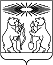 О внесении изменений в постановление администрации Северо-Енисейского района «Об утверждении Положения о порядке и форме отчетности руководителей муниципальных предприятий и юридических лиц, учредителем и единственным участником которых является администрация Северо-Енисейского района»В целях исключения несоответствий действующему законодательству, руководствуясь статьей 34 Устава Северо-Енисейского района, ПОСТАНОВЛЯЮ:1. Внести в постановление администрации Северо-Енисейского района от 05.10.2012 № 454-п «Об утверждении Положения о порядке и форме отчетности руководителей муниципальных предприятий» (в редакции постановлений администрации Северо-Енисейского района от 18.12.2015 № 827-п; от 04.07.2016 № 438-п; от 15.08.2017 № 326-п) (далее - постановление) следующие изменения:1) в наименовании постановления слова «единственным участником» заменить словами «собственником имущества»;2) в преамбуле постановления:слова «единственным участником» заменить словами «собственником имущества»;добавить после слов «о бухгалтерском учете, » слова «решением Северо-Енисейского районного Совета депутатов от 25.11.2011 № 359-27 «Об утверждении порядка предоставления отчетов о деятельности муниципальных предприятий и учреждений Северо-Енисейского района»;3) в п. 1 постановления слова «единственным участником» заменить словами «собственником имущества»;4) в п. 2 постановления слова «единственным участником» заменить словами «собственником имущества»;5) в наименовании приложения № 1 к постановлению слова «единственным участником» заменить словами «собственником имущества»;6) в преамбуле приложения № 1 добавить после слов «о бухгалтерском учете,» слова «решением Северо-Енисейского районного Совета депутатов от 25.11.2011 № 359-27 «Об утверждении порядка предоставления отчетов о деятельности муниципальных предприятий и учреждений Северо-Енисейского района»;7) в п. 1 приложения № 1 к постановлению слова «единственным участником» заменить словами «собственником имущества»;8) в п. 2 приложения № 1 к постановлению слова «единственным участником» заменить словами «собственником имущества»;9) в п. 6 приложения № 1 к постановлению исключить слова «и Председателю Северо-Енисейского районного Совета депутатов»;10) в наименовании приложения № 2 к постановлению слова «единственным участником» заменить словами «собственником имущества»;11) в наименовании раздела II приложения № 2 к постановлению слова «единственным участником» заменить словами «собственником имущества»;12) раздел V, VI, VII приложения № 2 к постановлению изложить в следующей редакции:«Раздел V. Сведения о земельном участке муниципального предприятия и юридического лица, учредителем и собственником имущества которого является администрация Северо-Енисейского районаСведения о земельном участке муниципального предприятия и юридического лица, учредителем и собственником имущества которого является администрация Северо-Енисейского района заполняются на основании данных аналитического учета.Раздел VI. Сведения о муниципальном имуществе, закрепленномза муниципальным предприятием и юридическим лицом, учредителем и собственником имущества которого является администрация Северо-Енисейского районаСведения о муниципальном имуществе, закрепленном за муниципальным предприятием и юридическим лицом, учредителем и собственником имущества которого является администрация Северо-Енисейского района заполняются на основании данных аналитического учета в разрезе объектов недвижимого имущества (учетных объектов основных средств).Раздел VII. Использование муниципальными предприятиями и юридическими лицами, учредителем и собственником имущества которых является администрация Северо-Енисейского районаИспользование муниципальными предприятиями и юридическими лицами, учредителем и собственником имущества которых является администрация Северо-Енисейского района заемных и бюджетных средств заполняется на основании данных средств, выделенных муниципальному предприятию или юридическому лицу.»;13) приложение № 1, № 2, № 3 к Положению о порядке и форме отчетности руководителей муниципальных предприятий изложить в новой редакции согласно приложению № 1, № 2, № 3 соответственно к настоящему постановлению;2. Опубликовать настоящее постановление в газете «Северо-Енисейский Вестник» и разместить на официальном сайте муниципального образования Северо-Енисейский район (www.admse.ru).3. Настоящее постановление вступает в силу со дня, следующего за днем его официального опубликования в газете «Северо-Енисейский Вестник» и применятся к правоотношениям, возникшим с 01.01.2021 года.Временно исполняющий полномочия,Главы Северо-Енисейского района,первый заместитель главы района						     А. Н. РябцевПриложение №1 к постановлению администрацииСеверо-Енисейского районаот 09.04.2021 № 174-п(Приложение № 1к Положению о порядке и форме отчетностируководителей муниципальных предприятий, утвержденным постановлением администрации Северо-Енисейского района от 05.10.2012 № 454-п)УТВЕРЖДАЮГлава Северо-Енисейского района__________________________________ (подпись) (Ф.И.О.)"__" ________________________(дата утверждения)Планфинансово – хозяйственной деятельности на _____ год___________________________________наименование предприятия или юридического лица, учредителем и собственником имущества которого является администрация Северо-Енисейского районаРуководитель предприятия	_______________________		_____________(подпись, Ф.И.О.)				(дата)Главный бухгалтер		_______________________		_____________ 						(подпись, Ф.И.О				дата)Согласовано:Заместитель главы районапо экономике, анализуи прогнозированию		_______________________		_____________ (подпись, Ф.И.О.)				 (дата)Приложение №2к постановлению администрацииСеверо-Енисейского районаот 09.04.2021 № 174-п(Приложение № 2к Положению о порядке и форме отчетностируководителей муниципальных предприятий, утвержденным постановлением администрации Северо-Енисейского района от 05.10.2012 № 454-п)ОТЧЕТ РУКОВОДИТЕЛЯмуниципального предприятия или юридического лица, учредителем и собственником имущества которого является администрация Северо-Енисейского района_______________________________________________________(наименование предприятия или юридического лица, учредителем и собственником имущества которого является администрация Северо-Енисейского района)за период с _____________ по_______________Раздел I. Общие сведенияРаздел II. Основные показатели деятельности муниципального предприятия или юридического лица, учредителем и собственником имущества которого является администрация Северо-Енисейского района(тыс. руб.)Раздел III. Сведения об использовании чистой прибыли(тыс. руб.)Раздел IV. Сведения об использовании трудовых ресурсовРаздел V. Сведения о земельных участкахРаздел VI.Сведения о муниципальном имуществе, закрепленномза муниципальным или юридическим лицом, учредителем и собственником имущества которого является администрация Северо-Енисейского района1. Основные средства1.1. Производственные здания, помещения1.2. Административные здания1.3. Торговые здания1.4. Складские помещения1.5. Жилые дома1.6. Детские дома1.7. Школы (общеобразовательные, специализированные)1.8. База отдыха, оздоровительные лагеря1.9. Профилактории, пансионаты1.10. Прочие здания (подсобные хозяйства, медицинские части, охотничьи дома и т.д.)1.11. Сооружения, передающие устройства, коммуникации1.12. Транспорт1.13. Оборудование2. Неустановленное оборудование3. Нематериальные активы4. Долгосрочные финансовые вложения* Заполняется: «штук – для транспорта и оборудования; «пог. м.» - для сооружений, передающих устройств и коммуникацийСведения о неиспользуемом и обремененном муниципальном имуществе,закрепленном за муниципальным предприятием или юридическим лицом, учредителем и собственником имущества которого является администрация Северо-Енисейского района* в т.ч. передача с баланса на баланс и купля-продажа имуществаСведенияоб объектах, незавершенных строительствомРаздел VII. Использование муниципальными предприятиями и юридическими лицами, учредителем и собственником имущества которых является администрация Северо-Енисейского района(тыс.руб.)Руководитель предприятия			______________________________________________________________				(подпись, Ф.И.О.)			 (дата)Главный бухгалтер 				____________________ 		_____________ (подпись, Ф.И.О.)			 (дата)Примечание. Вместе с настоящим отчетом представляются:1) расшифровка основных дебиторов и кредиторов предприятия;2) сведения по заключенным предприятием сделкам;3)мероприятия, составленные руководителем предприятия, обеспечивающие улучшение производственно-хозяйственной и финансовой деятельности предприятия.Приложение №3к постановлению администрацииСеверо-Енисейского районаот 09.04.2021 № 174-п(Приложение № 3к Положению о порядке и форме отчетностируководителей муниципальных предприятий,утвержденным постановлением администрации Северо-Енисейского района от 05.10.2012 № 454-п)Отчет о выполнении планафинансово - хозяйственной деятельности за ___ кв._____ г.________________________(наименование предприятия или юридического лица, учредителем и собственником имущества которого является администрация Северо-Енисейского района) Отчет за предыдущий год.2 План текущего года.3Отчет текущего года.4 Нарастающим итогом с начала года.5 За отчетный год.Руководитель предприятия	____________________ 		_____________ (подпись, Ф.И.О.)			 (дата)Главный бухгалтер 		____________________ 		_____________ (подпись, Ф.И.О.)			 (дата)АДМИНИСТРАЦИЯ СЕВЕРО-ЕНИСЕЙСКОГО РАЙОНАПОСТАНОВЛЕНИЕАДМИНИСТРАЦИЯ СЕВЕРО-ЕНИСЕЙСКОГО РАЙОНАПОСТАНОВЛЕНИЕ«09» апреля 2021 г.№ 174-пгп Северо-Енисейскийгп Северо-ЕнисейскийПоказателиЕд. измере-нияПлан на ______ годПлан на ______ годПлан на ______ годПлан на ______ годПлан на ______ годПоказателиЕд. измере-нияВсегона годв т.ч. по кварталамв т.ч. по кварталамв т.ч. по кварталамв т.ч. по кварталамПоказателиЕд. измере-нияВсегона годIIIIIIIV12345671. Среднесписочнаячисленность чел.1.1. Среднемесячная заработная плататыс. руб.2. Объем реализации продукции, товаров, работ, услуг (без НДС), всего,в т.ч.:тыс. руб.2.1.По основному виду деятельности(расшифровать)в т.ч.:- в стоимостном выражениитыс. руб.- в натуральном выражении2.2. По другим видам деятельности (расшифровать)в т.ч.:-в стоимостном выражениитыс. руб.-в натуральном выражении3. Выручка от реализации продукции, товаров, работ, услуг тыс. руб.4. Затраты на производство и реализацию продукции, товаров, работ, услуг, всегов т.ч.:тыс. руб.-сырье и материалытыс. руб.-топливотыс. руб.-энергияв т.ч.:тыс. руб.-тепловаятыс. руб.-электрическаятыс. руб.-амортизациятыс. руб.-затраты на оплату трудатыс. руб.-отчисления на социальные нуждытыс. руб.-прочие затратытыс. руб.5. Прибыль (убыток) от продажтыс. руб.6. Прибыль (убыток) до налогообложениятыс. руб.7. Чистая прибыль (убыток)тыс. руб.7.1. Отчисления в бюджет района части от прибыли за пользование муниципальным имуществомтыс. руб.8. Объем инвестиций в основной капитал (с указанием источников финансирования), всегов т.ч.:тыс. руб.-приобретение основных фондовтыс. руб.-капитальный ремонт (с указанием объектов)тыс. руб.-капитальное строительство (с указанием объектов)тыс. руб.9. Производительность труда (объем произведенной продукции/среднесписочная численность)руб./чел.10. Затраты на 1 рубль товарной продукцииНаименование показателяКод строкиЗначение показателяО предприятииО предприятииО предприятииПолное наименование предприятия 01Сведения о государственной регистрацииреестровый номер02дата присвоения реестрового номера03Юридический адрес04Почтовый адрес05Отрасль06Основной вид деятельности07Телефон (факс)08Адрес электронной почты09О руководителе муниципального предприятия или юридического лица, учредителем и собственником имущества которого является администрация Северо-Енисейского районаО руководителе муниципального предприятия или юридического лица, учредителем и собственником имущества которого является администрация Северо-Енисейского районаО руководителе муниципального предприятия или юридического лица, учредителем и собственником имущества которого является администрация Северо-Енисейского районаФ.И.О. руководителя предприятия10Сведения о договоре (контракте), заключенном с руководителем предприятия: дата заключения (договора) контракта11 номер (договора) контракта12Срок действия (договора) контракта с руководителем предприятия: начало13 окончание14Телефон (факс)15НаименованиеПоказателяКодстрокиЗначение показателяЗначение показателяНаименованиеПоказателяКодстрокиза отчетный периодза аналогичный период прошлого годаДанные о прибыли (убытках)Данные о прибыли (убытках)Данные о прибыли (убытках)Данные о прибыли (убытках)Выручка всего, в т.ч.01 от основного вида деятельности02 от других видов деятельности(расшифровать каждый вид деятельности)03Валовая прибыль04Чистая прибыль05Сумма прибыли, подлежащая перечислению в муниципальный бюджет06Данные о кредиторской задолженностиДанные о кредиторской задолженностиДанные о кредиторской задолженностиДанные о кредиторской задолженностиКредиторская задолженность в том числе:07задолженность по оплате труда,08местному бюджету09Данные о дебиторской задолженностиДанные о дебиторской задолженностиДанные о дебиторской задолженностиДанные о дебиторской задолженностиДебиторская задолженность всего10Наименование показателяКодстрокиЗначение показателяЗначение показателяНаименование показателяКодстрокиза отчетный периодза аналогичный период прошлого годаЧистая прибыль направленная: в резервный фонд01 в фонд развития производства02 в фонд накопления03 в фонд потребления, в т.ч.04 - на премии05 -на материальную помощь 06 на погашения убытков прошлых лет07 на выплату штрафных санкций08 на другие цели10Остаток неиспользованной прибыли на конец года11Наименование показателяКод строкиЗначения показателяЗначения показателяНаименование показателяКод строкиЗа отчетный периодЗа аналогичный период прошлого годаСреднесписочная численность, чел. 01Фонд оплаты труда, тыс.руб.02Среднемесячная заработная плата, руб. в т.ч.:03 - одного работающего, руб.04 - руководителя, руб. 05Производительность труда, руб./чел.06Коэффициент текучести кадров07№ Кадастровый номерМестонахождение участкаЦелевое назначение Вид праваВид, № и дата документа, подтверждающегоправо на землюПлощадь (га)Аренда земельногоучастка или стоимость земельного участка при выкупе, тыс. руб.Примечание123456789Кадастровый номерИнвентаризационный номерНаименование и харак-теристика объекта (этажность), материал постройки и пр.Местонахождение (адрес)КоличествоКоличествоКоличествоКоличествоГод ввода в эксплуатацию (приобретения)Балансовая стоимость, тыс.руб.износизносОстаточная стоимость, тыс.руб.Использование по назначению (да, нет)Вид, № и дата документа, подтверждающего регистрацию права Кадастровый номерИнвентаризационный номерНаименование и харак-теристика объекта (этажность), материал постройки и пр.Местонахождение (адрес)штук или пог.м*площадь (кв.м.)площадь (кв.м.)площадь (кв.м.)Год ввода в эксплуатацию (приобретения)Балансовая стоимость, тыс.руб.%тыс.руб.Остаточная стоимость, тыс.руб.Использование по назначению (да, нет)Вид, № и дата документа, подтверждающего регистрацию права Кадастровый номерИнвентаризационный номерНаименование и харак-теристика объекта (этажность), материал постройки и пр.Местонахождение (адрес)штук или пог.м*Общаяполезнаявстроен-но-при-строеннаяГод ввода в эксплуатацию (приобретения)Балансовая стоимость, тыс.руб.%тыс.руб.Остаточная стоимость, тыс.руб.Использование по назначению (да, нет)Вид, № и дата документа, подтверждающего регистрацию права 123456789101112131415КадастровыйномерИнвентаризационный номерИнвентаризационный номерНаименование и харак-теристика объекта (этажность), материал постройки и пр.Наименование и харак-теристика объекта (этажность), материал постройки и пр.КоличествоКоличествоКоличествоКоличествоБалансовая стоимость, тыс.руб.Балансовая стоимость, тыс.руб.износизносизносизносОстаточная стоимость, тыс.руб.Остаточная стоимость, тыс.руб.№ и дата решения № и дата решения Арендатор, залогодержатель, покупатель (предполагаемое использование)Арендатор, залогодержатель, покупатель (предполагаемое использование)Годовая арендная плата или сумма залога, стоимость отчужденного имущества, (тыс. руб.) Годовая арендная плата или сумма залога, стоимость отчужденного имущества, (тыс. руб.) Окончание срока аренды или залога, данные о гос. регистрации (в т.ч. договора купли-продажи)_Окончание срока аренды или залога, данные о гос. регистрации (в т.ч. договора купли-продажи)_КадастровыйномерИнвентаризационный номерИнвентаризационный номерНаименование и харак-теристика объекта (этажность), материал постройки и пр.Наименование и харак-теристика объекта (этажность), материал постройки и пр.штук или пог.м*штук или пог.м*площадь (кв.м.)площадь (кв.м.)Балансовая стоимость, тыс.руб.Балансовая стоимость, тыс.руб.%тыс.руб.тыс.руб.тыс.руб.Остаточная стоимость, тыс.руб.Остаточная стоимость, тыс.руб.№ и дата решения № и дата решения Арендатор, залогодержатель, покупатель (предполагаемое использование)Арендатор, залогодержатель, покупатель (предполагаемое использование)Годовая арендная плата или сумма залога, стоимость отчужденного имущества, (тыс. руб.) Годовая арендная плата или сумма залога, стоимость отчужденного имущества, (тыс. руб.) Окончание срока аренды или залога, данные о гос. регистрации (в т.ч. договора купли-продажи)_Окончание срока аренды или залога, данные о гос. регистрации (в т.ч. договора купли-продажи)_1223344556678889910101111121213131.Неиспользуемое имущество1.Неиспользуемое имущество1.Неиспользуемое имущество1.Неиспользуемое имущество1.Неиспользуемое имущество1.Неиспользуемое имущество1.Неиспользуемое имущество1.Неиспользуемое имущество1.Неиспользуемое имущество1.Неиспользуемое имущество1.Неиспользуемое имущество1.Неиспользуемое имущество1.Неиспользуемое имущество1.Неиспользуемое имущество1.Неиспользуемое имущество1.Неиспользуемое имущество1.Неиспользуемое имущество1.Неиспользуемое имущество1.Неиспользуемое имущество1.Неиспользуемое имущество1.Неиспользуемое имущество1.Неиспользуемое имущество1.Неиспользуемое имущество1.Неиспользуемое имущество1.Неиспользуемое имущество2. Обремененное имущество2. Обремененное имущество2. Обремененное имущество2. Обремененное имущество2. Обремененное имущество2. Обремененное имущество2. Обремененное имущество2. Обремененное имущество2. Обремененное имущество2. Обремененное имущество2. Обремененное имущество2. Обремененное имущество2. Обремененное имущество2. Обремененное имущество2. Обремененное имущество2. Обремененное имущество2. Обремененное имущество2. Обремененное имущество2. Обремененное имущество2. Обремененное имущество2. Обремененное имущество2. Обремененное имущество2. Обремененное имущество2. Обремененное имущество2. Обремененное имуществоа) арендаа) арендаа) арендаа) арендаа) арендаа) арендаа) арендаа) арендаа) арендаа) арендаа) арендаа) арендаа) арендаа) арендаа) арендаа) арендаа) арендаа) арендаа) арендаа) арендаа) арендаа) арендаа) арендаа) арендаа) арендаб) залог б) залог б) залог б) залог б) залог б) залог б) залог б) залог б) залог б) залог б) залог б) залог б) залог б) залог б) залог б) залог б) залог б) залог б) залог б) залог б) залог б) залог б) залог б) залог б) залог 3. Отчужденное имущество*3. Отчужденное имущество*3. Отчужденное имущество*3. Отчужденное имущество*3. Отчужденное имущество*3. Отчужденное имущество*3. Отчужденное имущество*3. Отчужденное имущество*3. Отчужденное имущество*3. Отчужденное имущество*3. Отчужденное имущество*3. Отчужденное имущество*3. Отчужденное имущество*3. Отчужденное имущество*3. Отчужденное имущество*3. Отчужденное имущество*3. Отчужденное имущество*3. Отчужденное имущество*3. Отчужденное имущество*3. Отчужденное имущество*3. Отчужденное имущество*3. Отчужденное имущество*3. Отчужденное имущество*3. Отчужденное имущество*3. Отчужденное имущество*Кадаст-ровый номерНаимено-вание объекта (по проекту)Местона-хождение объектаГод начала строи-тельстваВид использо-вания (по проекту)Стоимость по проекту, тыс.руб .Балансовая стоимость на дату оценки, тыс.руб.Степень строительной готовности, %12345678Направления финансированияКод строкиПлан поступленияФактическое поступлениеФактическое поступлениеФактическое использованиеФактическое использованиеНаправления финансированияКод строкиПлан поступлениясумма% к планусумма% к поступлениюОбщая сумма финансирования, всего,в т.ч.01 целевые средства02 на безвозмездной основе 03 на возвратной основе04Нецелевые средства, в т.ч.05 на безвозмездной основе 06 на возвратной основе07ПоказателиЕд.измере-нияФакт1_____ годПлан2План2Отчет3Отчет3Выполнение, %Выполнение, %ПоказателиЕд.измере-нияФакт1_____ годна____ годна____ кв. на ____(дату)4 за____кв.5к году(6:4)к кв. (7:5)1234567891. Среднесписочнаячисленность чел.1.1. Среднемесячная заработная плата тыс. руб.2. Объем реализации продукции, товаров, работ, услуг (без НДС), всего,в т.ч.:тыс. руб.2.1.По основному виду деятельности (расшифровать)в т.ч.:- в стоимостном выражениитыс. руб.- в натуральном выражении2.2. По другим видам деятельности (расшифровать)в т.ч.:-в стоимостном выражениитыс. руб.-в натуральном выражении3. Выручка от реализации продукции, товаров, работ, услуг тыс. руб.4. Затраты на производство и реализацию продукции, товаров, работ, услуг, всегов т.ч.:тыс. руб.-сырье и материалытыс. руб.-топливотыс. руб.-энергияв т.ч.:тыс. руб.-тепловаятыс. руб.-электрическаятыс. руб.-амортизациятыс. руб.-затраты на оплату трудатыс. руб.-отчисления на социальные нуждытыс. руб.-прочие затратытыс. руб.5. Прибыль (убыток) от продажтыс. руб.6. Прибыль (убыток) до налогообложениятыс. руб.7. Чистая прибыль (убыток)тыс. руб.7.1. Отчисления в бюджет района части от прибыли за пользование муниципальным имуществомтыс. руб.8. Объем инвестиций в основной капитал (с указанием источников финансирования), всегов т.ч.:тыс. руб.-приобретение основных фондовтыс. руб.-капитальный ремонт (с указанием объектов)тыс. руб.-капитальное строительство (с указанием объектов)тыс. руб.9. Производительность труда (объем произведенной продукции/среднесписочная численность)руб./чел.10. Затраты на 1 рубль товарной продукции